  :: การอ่านความหมายบาร์โค้ด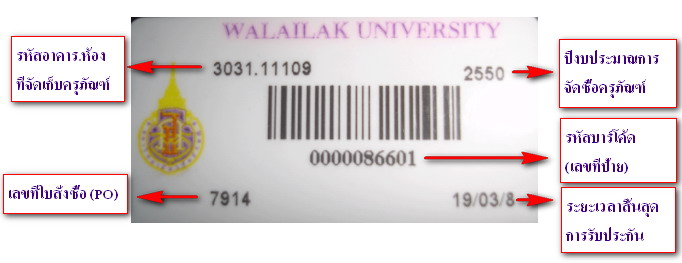 